FICHE TUSSENDOORTJE – max. 10 min.Verloop:Iedereen staat in een kring en iemand in het midden. Dit kind noemt twee namen van leerlingen uit de kring. Zij moeten snel onderling van plaats wisselen. De leerling in het midden tracht sneller te zijn dan de twee anderen door één van de twee plaatsen in te nemen. Wie geen plaats meer heeft, moet in het midden. Logisch dat je dus niet twee personen doet wisselen die vlak naast elkaar staan of enkel met één persoon tussen elkaar verwijderd zijn, kiest.Naam studentJulie RoosJulie RoosJulie RoosLeergroep OLO3ANaam mentor Evy Biebuyck en Karien BooneKlas1ste en 2de Aantal lln.35School Marialoopschool MeulebekeMarialoopsteenweg 55 
8760 MeulebekeMarialoopschool MeulebekeMarialoopsteenweg 55 
8760 MeulebekeMarialoopschool MeulebekeMarialoopsteenweg 55 
8760 MeulebekeMarialoopschool MeulebekeMarialoopsteenweg 55 
8760 MeulebekeMarialoopschool MeulebekeMarialoopsteenweg 55 
8760 MeulebekeFocus op Beeld 			 Bewegingsexpressie Muzisch taalgebruik 		 Drama Muziek	 		 Beweging Talen			Lesdoelen Concentratie		 SfeerBronnen/Naam tussendoortje: Deze plaats is gereserveerdNaam tussendoortje: Deze plaats is gereserveerdNaam tussendoortje: Deze plaats is gereserveerdNaam tussendoortje: Deze plaats is gereserveerdNaam tussendoortje: Deze plaats is gereserveerd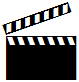 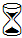 10’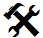 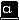 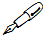 Evaluatie 
van je didactisch handelenEvalueer hier je eigen didactisch handelen: wat zou je behouden of veranderen mocht je dit tussendoortje nog eens geven? Denk aan voorbereiding en realisering.